SHINOJ 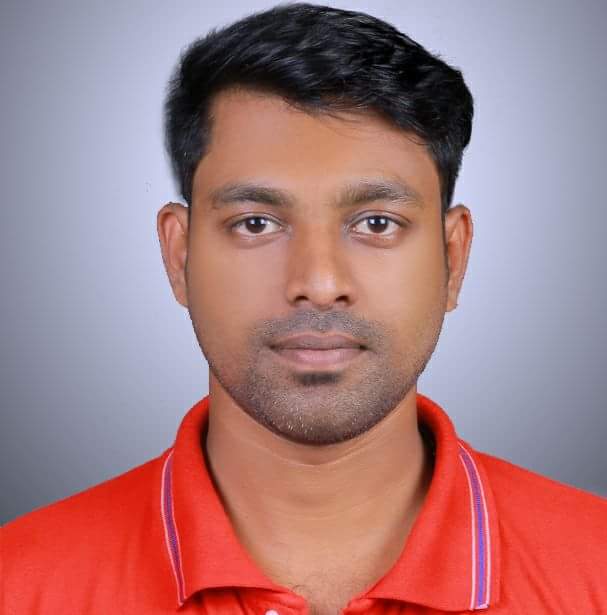 Ras Al khaimahCell: C/o 971505891826E mail ID: shinoj.378223@2freemail.com  CAREER OBJECTIVESTo gain the position of store operations in charge wherein my customer service skills and people management skills will make a notable contribution towards the growth of the organization and personal growth.PROFESSIONAL STRENGTHSExcellent communication and interpersonal skills Excellent time management and organizational skills Persuasive, emphatic with good problem solving skills Good knowledge of Microsoft Outlook, excel and Internet Explorer Ability to deal with external and internal customer support in a professional manner Quick learner, detail oriented and ability to adapt to new processes in limited time frame Multi-tasking skills and ability to work under pressure EDUCATIONAL QUALIFICATIONS	VHSC (Completed)B-COM (Pursuing)PROFESSIONAL EXPERIENCE Organization: Ethos Entertainment,
Duration: APRIL 2013  till DECEMBER 2017
Designation: Area Sales ManagerEstablishes dealer networks, creates and manages alliance with sales channelsAppointing new dealers for increasing salesEnsures that all the request, queries and complaint of customer are responded in a timely and professional manner Develops as well as maintains the relationship with external parties Responsible for proper scrutiny and recording of the complaints/ suggestions received from customers Conducts research and complies answers for informational request from external customers.Organization: Music World Retail Ltd,
Duration: MARCH 2009 to MARCH 2013
Designation: Supervisor and store in chargeServes as a basic point of contact for customers with requests, complaints, queries, feedbacks etc.Prepares daily reports on the daily activities of Customer Care team.Ensures that all the request, queries and complaint of customer are responded in a timely and professional manner.Develops as well as maintains the relationship with external parties.Responsible for proper scrutiny and recording of the complaints/ suggestions received from customers.Conducts research and complies answers for informational request from external customers.Daily briefing to front end sales staffs. Distributes the targets and ensures the achievement.Cash deposit, store housekeeping, inventory control procedures, recruitments, training, and welfare activities.Organization: WORLDSPACE, Cochin
Duration: JANUARY 2005 to FEBRUARY 2009
Designation: Sales Executive Responsible for sales and service of satellite radios. Also enthusiastically present them the range of radio channels at the World Space.Coordinates with Technical support team and Departments in handling issues.Provides customer support and handles the queries of clients.Make soft calls and fix appointments in coordination of sales and marketing team for prospective customer.Follow-up and track on customer enquiries.Maintains record of all enquiries & related details in Computer Systems.Provides all Back-office support tasks like sending and receiving mails.AREAS OF INTERESTTo exceed the expectations of the organization and achieve customer satisfaction.To contribute my customer service skills in solving complex customer problems.People management.Store marketing.Visual merchandising.PERSONAL DETAILSAge & DOB          	 : 31, 23-04-1986Marital Status      	: UnmarriedGender                 	 : MaleLanguages Known  	 : Malayalam, Hindi and EnglishNationality		 : IndianDECLARATION	I am keen to continue my career and prepared to work hard in order to achieve my organisation objectives and I hereby declare that the information furnished above is true to the best of my knowledge.Place: Ras Al khaimahDate: 28th Feb 2018										(SHINOJ)